Publicado en Madrid el 18/02/2020 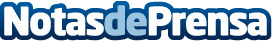 "Hay algunas zonas del cuerpo que es muy peligroso tatuar", según Circe TattooTatuarse es algo estético pero a veces puede cobrar un sentido especial para algunas personas. Actualmente gracias a la moda, pero sobretodo a las regulaciones que han hecho que esto ea más seguro, tatuarse se ha convertido en algo muy habitual. También es cierto que hay cada vez menos miedo a tatuarse y esto puede llevar a decisiones extremas. Hay zonas del cuerpo que una aguja con tinta no debería tocar y Circe Tattoo quiere advertir de cuáles son y qué peligros conllevaDatos de contacto:Circe Tattoo+34 675 15 61 78Nota de prensa publicada en: https://www.notasdeprensa.es/hay-algunas-zonas-del-cuerpo-que-es-muy Categorias: Nacional Moda Sociedad http://www.notasdeprensa.es